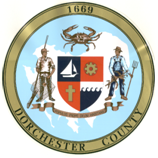 DORCHESTER COUNTY BOARD OF APPEALSFebruary 22, 2024Agenda The Dorchester County Board of Zoning Appeals will conduct a meeting on Thursday, January 25, 2024 at 6pm @ Government Office Building, Room 110, 501 Court Lane, Cambridge, MD 21613.Call to OrderIntroductions by ChairmanReading of scheduled cases:Other BusinessBOA Case #2786 Brendel: Variance, 4035 Golden Hill Road, Church Creek, MD (Zoned RC – Resource Conservation) Variance to the front yard setbacks to allow for the construction of two sheds. Variance requested:Shed 1: 36.9’, for a resultant front yard setback of 23.1’Shed 2: 26.7’, for a resultant front yard setback of 33.3’BOA Case #2787 Price: Variance, Tax Map 74, Parcel 71 (Drawbridge Road), Cambridge, MD (Zoned RC – Resource Conservation) Variance to the 100’ buffer and a variance to the front yard setback. Variance requested:100’ buffer: 44’, for a resultant setback of 56’Front yard setback: 20’, for a resultant setback of 40’Other BusinessFor questions, please call Susan Webb, Director at (410) 228-3234.